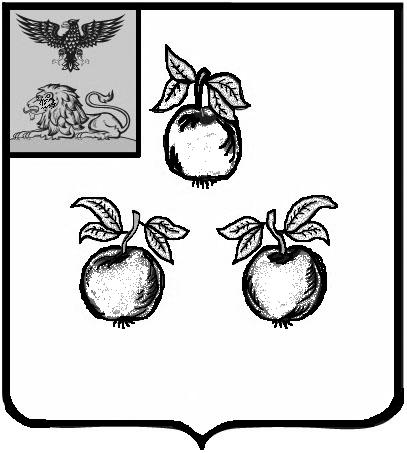                                                                                       Председателю                                                                               Муниципального совета                                                                                                                Корочанского района                                                                                      Субботину И.М.                                        Уважаемый Иван Михайлович!            Прошу внести на рассмотрение Муниципального совета Корочанского района проект решения «О согласовании частичной замены дотации на выравнивание бюджетной обеспеченности дополнительным нормативом отчислений от налога на доходы физических лиц на 2023 год и плановый период 2024 и 2025 годов ».            При рассмотрении проекта решения на заседании Муниципального совета Корочанского района своим представителем назначаю Мерзликину Ларису Сергеевну – первого заместителя главы администрации района - председателя комитета финансов и бюджетной политики администрации Корочанского района.Приложение:         1. Текст проекта решения на одном листе в одном экземпляре.         2. Пояснительная записка к  данному  проекту решения на одном листе в одном экземпляре.          3. Копия проекта решения на USB-флеш-накопителе.         Глава администрации          Корочанского района	                                                                 Н.В. Нестеров                                                                             Вносится главой администрации                                                              Корочанского района                                                               Проект                                                                    РЕШЕНИЕО согласовании  частичной замены  дотации на выравнивание бюджетнойобеспеченности        дополнительнымнормативом    отчислений   от   налогана доходы физических лиц на 2023 годи  плановый  период 2024 и 2025 годовВ  соответствии с пунктом 5 статьи 138 Бюджетного кодекса Российской Федерации и статьей 14 Устава муниципального района «Корочанский район» Белгородской области, Муниципальный совет Корочанского района  р е ш и л :1. Согласовать частичную замену дотации на выравнивание бюджетной обеспеченности, предоставляемой из областного бюджета бюджету муниципального района «Корочанский район» на 2023 год и плановый период 2024 и 2025 годов, дополнительным нормативом отчислений от налога на доходы физических лиц.	2. Разместить настоящее решение на официальном web-сайте органов местного самоуправления муниципального района «Корочанский район» Белгородской   области   http://www.korocha.ru.	   3.  Контроль за исполнением настоящего решения возложить на постоянную комиссию Муниципального совета Корочанского района по вопросам бюджета, финансов, налоговой политики и муниципальной собственности.ПроектРЕШЕНИЯО согласовании частичной замены дотации на выравниваниебюджетной обеспеченности дополнительным нормативомотчислений от налога на доходы физических лиц на 2023 годи плановый период 2024 и 2025 годов                                                           Подготовлен: Первый заместитель главы администрации района –        председатель комитета финансов             и бюджетной политики            администрации района                                                        Л. Мерзликина                                                            Согласован:Начальник юридического отдела            			            	Н.ОвчинниковаПОЯСНИТЕЛЬНАЯ  ЗАПИСКАк проекту решения «О согласовании частичной замены дотации на выравнивание бюджетной обеспеченности дополнительным нормативом отчислений от налога на доходы физических лиц на 2023 год и плановый период 2024 и 2025 годов»В соответствии с пунктом 5 статьи 138 Бюджетного кодекса Российской Федерации при составлении и (или)  утверждении бюджета муниципального района дотация на выравнивание  бюджетной обеспеченности  муниципального района может быть полностью или частично заменена дополнительным нормативом отчисления в бюджет муниципального района от налога на доходы физических лиц.Предлагается согласовать частичную замену дотации на выравнивание бюджетной обеспеченности муниципального района, предоставляемой из областного бюджета бюджету муниципального района «Корочанский район» на 2023 год и плановый период 2024 и 2025 годов, дополнительным нормативом отчислений от налога на доходы физических лиц.По расчетам министрества финансов и бюджетной политики Белгородской области норматив отчисления составляет - 62%. Средства, полученные по дополнительному нормативу сверх объема расчетной дотации на выравнивание бюджетной обеспеченности остаются в распоряжении района.Первый заместитель главы администрации района –      председатель комитета финансов               и бюджетной политики              администрации района                                                          Л.С. Мерзликина